GORZKA CZEKOLADA I INNE OPOWIADANIA O WAŻNYCH SPRAWACHAutorzy: Paweł Beręsewicz, Wojciech Cesarz, Barbara Kosmowska, Andrzej Maleszka, Katarzyna Ryrych, Katarzyna Terechowicz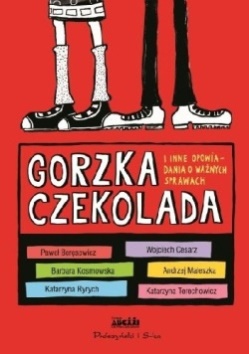 15 znakomitych opowiadań o tym, co w życiu najważniejsze.

Zbiór opowiadań dla dzieci w wieku 11–15 lat – o tym, co w życiu najważniejsze: o przyjaźni, szacunku, sprawiedliwości, odwadze, wolności, ale też optymizmie, życzliwości, pokojowym nastawieniu do świata… Autorami piętnastu opowiadań (o każdej z piętnastu wartości) są laureaci Konkursu Literackiego im. Astrid Lindgren, organizowanego przez Fundację ABC XXI Cała Polska czyta dzieciom.
Opowiadanie o mądrości napisał zaś związany od lat z Fundacją Andrzej Maleszka, niezwykle popularny i lubiany autor bestsellerów dla dzieci i znakomity reżyser.
Niewiele jest książek tak poważnie traktujących młodego czytelnika. Znakomicie napisana, świetnie zilustrowana – śmieszy i wzrusza, rozczula i skłania do refleksji, prowokuje do sporów i dyskusji. Na pewno nie jeden nastolatek będzie identyfikował się z bohaterami „Gorzkiej czekolady” – Kacprem, któremu tak trudno zdobyć się na odwagę, nastoletnią właścicielką wielorasowego psa Kufla, której życie będzie o wiele prostsze, gdy przestanie notorycznie kłamać, Jackiem 
i Marcinem, którzy zupełnie inaczej oceniają, co to szczęście, a co pech.
W tych opowiadaniach znajdą też swoje portrety sami dorośli – czasem (jak w „Rajskim ptaku”) ostro zarysowane. I świat, który w tym wieku ocenia się może najsurowiej, ale jakże szczerze.
Piętnaście opowiadań – piętnaście wartości na piętnastolecie Fundacji ABC XXI, która od lat mówi o emocjach młodych czytelników, czyli o tom, co najważniejszeFragment  książki"Gorzka czekolada i inne opowiadania o ważnych sprawach" audiobookhttps://www.youtube.com/watch?v=P0aN-teQd-QGORZKA CZEKOLADA 2. NOWE OPOWIADANIA O WAŻNYCH SPRAWACHAutorzy: Paweł Beręsewicz, Katarzyna Majgier, Katarzyna Ryrych, Kazimierz Szymeczko, Katarzyna Terechowicz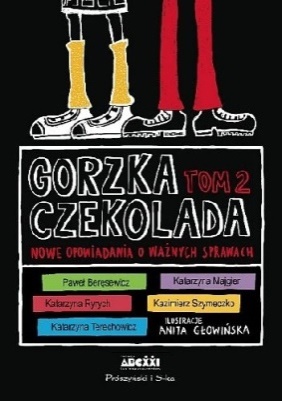 
Kolejny zbiór opowiadań napisanych przez popularne autorki i autorów książek dla dzieci i młodzieży. Obie książki zostały wydane we współpracy z Fundacją ABCXXI Cała Polska czyta dzieciom.

Każde opowiadanie podejmuje inny temat: emocji, które czasem trudno opanować, konsekwencji naszych zachowań, więzi, które tworzą się w rodzinie i w grupie rówieśniczej. Znajdziemy tu historie o miłości, rywalizacji, brawurze, braku akceptacji dla odmienności 
i o odpowiedzialności. Każda z nich to epizod z życia przypadkowych osób.
Bohaterowie opowiadań są tak realistyczni, że mamy wrażenie, jakby żyli obok nas. A może nawet żyją, bo przecież najciekawsze historie pisze samo życie… I każda z tych historii może być wyimkiem z czyjejś codzienności.Wszystkie opowiadania uzupełniono krótkimi rozmowami z psychologami - Teresą Jadczak-Szumiło i Jackiem Masłowskim. Rozmowy te przeprowadziła Irena Koźmińska, prezes Fundacji ABCXXI Cała Polska czyta dzieciom. Poruszone w nich zagadnienia wynikają wprost 
z treści opowiadań. Psychologowie analizują emocje, które wpływają na zachowania bohaterów oraz ich postawy życiowe; podsuwają odpowiednie lektury i udzielają porad młodym czytelnikom - nie wprost - raczej dając preteksty do dalszych przemyśleń.Recenzja książki Weroniki z kl.7a„Gorzka czekolada” znalazła się w moich rękach, ponieważ zaciekawiły mnie lekcje języka polskiego na temat wartości. Zachęcona czytanymi fragmentami, sięgnęłam po nią. 	Książka pt. „Gorzka czekolada i inne opowiadania o ważnych sprawach” jest zbiorem różnych historii o wartościach. Każde opowiadanie porusza inny temat dotyczący naszych emocji i relacji międzyludzkich. Znajdziemy w książce opowieści 
o szacunku, życzliwości, odpowiedzialności czy odwadze. Każda z nich opowiada 
o życiu bohaterów podobnych do nas.  Opowiadania odwołują się do  naszego życia 
i pokazują, jakie zachowania są niewłaściwe, jak odnaleźć się w trudnych sytuacjach. Ujęło mnie opowiadanie Pawła Beręsewicza pt. „System”, w którym odnalazłam ważną myśl - życzliwość jest bezcenna. 	Moim zdaniem, to fantastyczna książka.  Polecam ją każdemu, niezależnie od wieku. Każdy znajdzie w niej coś dla siebie. Weronika Krakowiak, kl. 7e